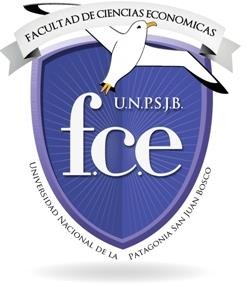 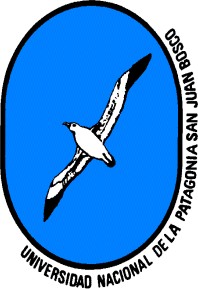 - - - - - En la ciudad de Comodoro Rivadavia (CHUBUT) Facultad de Ciencias Económicas de la Universidad Nacional de la Patagonia San juan Bosco, a los cinco días del mes de abril del año dos mil veintitrés, siendo la hora 15.00, se procede a labrar el presente acta donde se deja expresa constancia que se ha registrado las siguientes inscripciones para el llamado de antecedentes autorizada mediante Resolución 201/23 DFCE para cubrir (un)1 cargo de Profesor Ayudante, dedicación simple, equivalente a 10 hs. semanales, en el Espacio Disciplinar MATEMATICA,  de la Delegación Académica Comodoro Rivadavia según el siguiente detalle:Apellido y Nombres: BARRIONUEVO Mario Nicolás DN I. 34664767Domicilio: Junín 186 – Barrio Palazzo - Comodoro Rivadavia Título: Contador Público- - - - - No siendo para más se da por finalizado el acto refrendándose la presente en 4 (cuatro) ejemplares de un mismo tenor y a un solo efecto.	-- .1